Langley Grammar School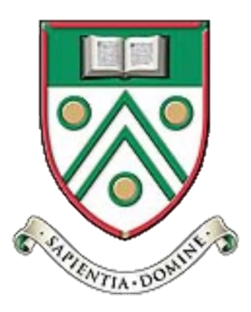 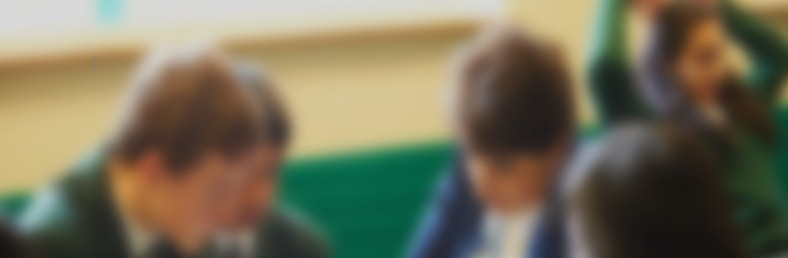 1:1 Digital Learning ProjectSchool-based iPad user agreementOct 2017Student Name: xx				Form:   xxUser Agreement for a school Pool-iPad1. I will pick up the iPad before school from the ICT Office before 08:20 and return it every day before 16:00. 2. The only iTunes account on the iPad will be my @(applied.)lgs.slough.sch.uk account. The apps on the device will only be those provided by the school.3.  All work produced will be stored on my @lgs.slough.sch.uk account’s OneDrive, recognising the iPad could be wiped at any time.5. The iPad must not go home. If necessary, I’ll complete homework requiring the iPad either at lunchtime in the library, or in room 206 after school.6. At break and lunch, the iPad must remain in a bag and not used around the school site. If necessary it can be left in a form room locker, secured by a locking mechanism. 7. The iPad must stay in its case at all times.Student signature: _________________________________________________Parent signature: __________________________________________________Please return this user agreement to the ICT Office before collecting your iPad for the first time. For the ICT Technicians when issuing the Pool iPad  Pool iPad wiped prior to setupDevice Serial Number:  ____________________________   Added to Casper  Added to correct ‘tutor group’ in CasperFor the ICT technicians when the Pool iPad is returned  Student emailed (Date: __________________)  Student settings have been erased   iPad settings on Casper erased and app licences revoked  New iPad setup instructions used